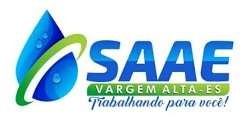 Serviço Autônomo de Água e Esgoto de Vargem Alta Estado do Espírito SantoAv. Largo Emilio David, S/N - Centro - Vargem Alta -ES - CEP:29295-000Telefone:28 99924-8726 CNPJ:31.724.255/0001-20QUADRO PARA PREEENCHIMENTO PREÇOS07/02/2024 14:13:25Serviço Autônomo de Água e Esgoto de Vargem Alta Estado do Espírito SantoAv. Largo Emilio David, S/N - Centro - Vargem Alta -ES - CEP:29295-000Telefone:28 99924-8726 CNPJ:31.724.255/0001-20QUADRO PARA PREEENCHIMENTO PREÇOS07/02/2024 14:13:25ProcessoPesquisa de Preços Nº 000008/2024 - 07/02/2024 - Processo Nº 000014/2024Pesquisa de Preços Nº 000008/2024 - 07/02/2024 - Processo Nº 000014/2024Pesquisa de Preços Nº 000008/2024 - 07/02/2024 - Processo Nº 000014/2024Pesquisa de Preços Nº 000008/2024 - 07/02/2024 - Processo Nº 000014/2024Pesquisa de Preços Nº 000008/2024 - 07/02/2024 - Processo Nº 000014/2024Pesquisa de Preços Nº 000008/2024 - 07/02/2024 - Processo Nº 000014/2024FornecedorCNPJEndereçoContatoCódigoEspecificaçõesMarcaUnidadeQuantidadeUnitárioValor Total1816ENVELOPE OFICIO SACO GRAFT, 80G 240X340UN501817CANETA ESFEROGRÁFICA 1.0ponta 1,0mm; tampa ventilada; corpo hexagonal com furo; cor: azul - caixa com 10 unidadesCX21818CANETA ESFEROGRÁFICA 1.0; PONTA MEDIA;tampa ventilada; corpo hexagonal com furo;cor: preta caixa com 10 unidadesCX11820PASTA SANFONADA PLÁSTICA; A4; TRANSPARENTE; 12 divisoriasUN11821PASTA A-Z COM VISOR. OFICIO LL. UNIDADE. 285X345MMUN301822PILHA ALCALINA AA. EMBALAGEM COM 04 UNIDADESUN61826PILHA ALCALINA AAA. EMBALAGEM COM 04 UNIDADESUN61823PILHA AAAA 1,5V. EMBALAGEM COM 2 UNIDADES.UN31824PASTA CATALOGO A4 C/50 ENVELOPES 225MMX300MM AZUL OU PRETAUN11825PASTA CATALOGO A4 C/12 ENVELOPES 225MMX300MM, AZUL OU PRETAUN41827BLOCO ADESIVO PARA RECADO; PACOTE COM 4 UNIDADES C/ 100 FOLHAS, CORES SORTIDAS; ADESIVO; MEDIDAS 38XPCT41830CADERNO ESPIRAL, CAPA DURA, 1 MATÉRIA - 80 FOLHASUN11831PAPEL A4 – BRANCO 210mmx29700; 75g/m². embalagem: caixa com 10 pacotes de500 folhas. marcas de referencia:chamex, copimax e reportCX61968CLIPS GALVANIZADO PARA PAPEL, 4,0 CAIXA COM 500UNUN21969EXTRATOR DE GRAMPO, AÇO INOX 15CMUN21970PERFURADOR DE FOLHA EM METAL, 2 FUROSUN2ProcessoPesquisa de Preços Nº 000008/2024 - 07/02/2024 - Processo Nº 000014/2024Pesquisa de Preços Nº 000008/2024 - 07/02/2024 - Processo Nº 000014/2024Pesquisa de Preços Nº 000008/2024 - 07/02/2024 - Processo Nº 000014/2024Pesquisa de Preços Nº 000008/2024 - 07/02/2024 - Processo Nº 000014/2024Pesquisa de Preços Nº 000008/2024 - 07/02/2024 - Processo Nº 000014/2024Pesquisa de Preços Nº 000008/2024 - 07/02/2024 - Processo Nº 000014/2024FornecedorCNPJEndereçoContatoCódigoEspecificaçõesMarcaUnidadeQuantidadeUnitárioValor Total1971FITA CREPE ADESIVA, 18MMX50MUN121972PINCEL MARCARDOR ATOMICOcores: azul,preto e vermelhoUN31973CANETA PARA RETROPROJETORUN41981PAPEL CARTÃO COLORIDO - 50 FOLHAS PAPEL COLORIDO A4 180  GRS ; CORESPCT4Valor Total GeralValor Total GeralValor Total GeralValor Total GeralValor Total GeralValor Total GeralValidade da Proposta: 30 diasValidade da Proposta: 30 diasValidade da Proposta: 30 diasPrazo e condições de Entrega: entrega única com prazo de 10(dez) dias após envio da Autorização de fornecimento. ENDEREÇO DE ENTREGA: Largo Emilio David, sn, Centro , Vargem Alta-ES, de segunda a sexta (7 às 15hs)AS DEMAIS CONDIÇÕES DA CONTRATAÇÃO CONFORME TERMO DE REFERÊNCIA EM ANEXOPrazo e condições de Entrega: entrega única com prazo de 10(dez) dias após envio da Autorização de fornecimento. ENDEREÇO DE ENTREGA: Largo Emilio David, sn, Centro , Vargem Alta-ES, de segunda a sexta (7 às 15hs)AS DEMAIS CONDIÇÕES DA CONTRATAÇÃO CONFORME TERMO DE REFERÊNCIA EM ANEXOPrazo e condições de Entrega: entrega única com prazo de 10(dez) dias após envio da Autorização de fornecimento. ENDEREÇO DE ENTREGA: Largo Emilio David, sn, Centro , Vargem Alta-ES, de segunda a sexta (7 às 15hs)AS DEMAIS CONDIÇÕES DA CONTRATAÇÃO CONFORME TERMO DE REFERÊNCIA EM ANEXOASSINATURA DO RESPONSÁVEL:Data:	/	/CARIMBO CNPJData:	/	/OBSERVAÇÕES:OBSERVAÇÕES:OBSERVAÇÕES:A PROPOSTA DEVERÁ ESTAR ASSINADA PELO REPRESENTANTE DA EMPRESA COM O CARIMBO DE "CNPJ";A EMPRESA DECLARADA VENCEDORA DEVERÁ APRESENTAR AS CERTIDÕES NEGATIVAS DE DÉBITOS FEDERAL, ESTADUAL E MUNICIPAL, FGTS, TRABALHISTA e DOCUMENTO DE CONSTITUIÇÃO DA EMPRESA PARA FINS DE CONTRATAÇÃO.Na proposta devem estar incluídos nos preços todas as tributos de qualquer natureza e todas as despesas, diretas ou indiretas, relacionadas com o fornecimento do objeto, inclusive frete de entrega;4. . ENDEREÇO DE ENTREGA: Largo Emilio David, sn, Centro , Vargem Alta-ES, de segunda a sexta (7 às 15hs)CONTATO : SAAE – SERVIÇO AUTÔNOMO DE ÁGUA E ESGOTO – VARGEM ALTA/ES – CNPJ nº 31.724.255/0001-20. Tel. de contato. [028] 99930-1695; E-mail: licitacaosaaevalta@gmail.comA PROPOSTA DEVERÁ ESTAR ASSINADA PELO REPRESENTANTE DA EMPRESA COM O CARIMBO DE "CNPJ";A EMPRESA DECLARADA VENCEDORA DEVERÁ APRESENTAR AS CERTIDÕES NEGATIVAS DE DÉBITOS FEDERAL, ESTADUAL E MUNICIPAL, FGTS, TRABALHISTA e DOCUMENTO DE CONSTITUIÇÃO DA EMPRESA PARA FINS DE CONTRATAÇÃO.Na proposta devem estar incluídos nos preços todas as tributos de qualquer natureza e todas as despesas, diretas ou indiretas, relacionadas com o fornecimento do objeto, inclusive frete de entrega;4. . ENDEREÇO DE ENTREGA: Largo Emilio David, sn, Centro , Vargem Alta-ES, de segunda a sexta (7 às 15hs)CONTATO : SAAE – SERVIÇO AUTÔNOMO DE ÁGUA E ESGOTO – VARGEM ALTA/ES – CNPJ nº 31.724.255/0001-20. Tel. de contato. [028] 99930-1695; E-mail: licitacaosaaevalta@gmail.comA PROPOSTA DEVERÁ ESTAR ASSINADA PELO REPRESENTANTE DA EMPRESA COM O CARIMBO DE "CNPJ";A EMPRESA DECLARADA VENCEDORA DEVERÁ APRESENTAR AS CERTIDÕES NEGATIVAS DE DÉBITOS FEDERAL, ESTADUAL E MUNICIPAL, FGTS, TRABALHISTA e DOCUMENTO DE CONSTITUIÇÃO DA EMPRESA PARA FINS DE CONTRATAÇÃO.Na proposta devem estar incluídos nos preços todas as tributos de qualquer natureza e todas as despesas, diretas ou indiretas, relacionadas com o fornecimento do objeto, inclusive frete de entrega;4. . ENDEREÇO DE ENTREGA: Largo Emilio David, sn, Centro , Vargem Alta-ES, de segunda a sexta (7 às 15hs)CONTATO : SAAE – SERVIÇO AUTÔNOMO DE ÁGUA E ESGOTO – VARGEM ALTA/ES – CNPJ nº 31.724.255/0001-20. Tel. de contato. [028] 99930-1695; E-mail: licitacaosaaevalta@gmail.com